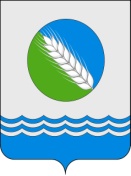                                                                    ГЛАВАДМИТРОВОГОРСКОГО СЕЛЬСКОГО ПОСЕЛЕНИЯ КОНАКОВСКОГО РАЙОНАТВЕРСКОЙ ОБЛАСТИ================================================================================                                       ПОСТАНОВЛЕНИЕот  12.04.2019 г.                                 с. Дмитрова Гора           	                                             № 49Об утверждении административного регламентапо      предоставлению      муниципальной      услуги«Предоставление  разрешения   на  осуществление земляных  работ»В соответствии с Федеральным законом от 06.10.2003г. № 131-ФЗ «Об общих принципах организации местного самоуправления в Российской Федерации», Федеральным законом от 27.07.2010 № 210-ФЗ «Об организации предоставления государственных и муниципальных услуг», в целях повышения качества предоставления и доступности муниципальной услуги, создания комфортности условий для ее получения, руководствуясь уставом муниципального образования «Дмитровогорское сельское поселение», Глава  Дмитровогорского сельского поселения,                                                            ПОСТАНОВЛЯЕТ:1. Утвердить прилагаемый административный регламент по предоставлению муниципальной услуги «Предоставление разрешения на осуществление земляных работ» согласно Приложению № 1.2. Постановление администрации Дмитровогорского сельского поселения Конаковского района Тверской области от 29.06.2017 № 142 «Об утверждении административного регламента предоставления муниципальной услуги администрацией МО «Дмитровогорское сельское поселение» Конаковского района Тверской области «Согласование проведения земляных работ» считать утратившим силу с момента вступления в силу настоящего Постановления.	3. Настоящее постановление вступает в силу со дня обнародования и подлежит размещению на официальном сайте МУ «Администрация Дмитровогорского сельского поселения» www.admgora.ru. 	4. Контроль за исполнением настоящего постановления оставляю за собой.Глава Дмитровогорского сельского поселения                                        П.В. МонастыршинАДМИНИСТРАТИВНЫЙ РЕГЛАМЕНТ по предоставлению муниципальной услуги «Предоставление разрешения на осуществление земляных работ»Общие положения1.1. Наименование муниципальной услуги «Предоставление разрешения на осуществление земляных работ».1.2. Наименование органа местного самоуправления (далее - ОМСУ), предоставляющего муниципальную услугу, и его структурного подразделения, ответственного за предоставление муниципальной услуги.1.2.1. Муниципальную услугу предоставляет МУ «Администрация Дмитровогорского сельского поселения» Конаковского района Тверской области (далее – администрация).Оказание муниципальной услуги осуществляется в предоставлении, продлении, закрытии разрешения (ордера) на осуществление земляных работ, представляющим собой документ, дающий право осуществлять производство земляных работ, их продление и закрытие при прокладке, ремонте сетей инженерно-технического обеспечения (водо-, газо-, тепло-,электроснабжения, канализации, связи и т.д.), ремонте дорог, благоустройстве территорий в границах муниципального образования «Дмитровогорское сельское поселение» Конаковского района Тверской области.1.2.2. Ответственный за предоставление муниципальной услуги, является сотрудник администраций (далее – специалист).Муниципальная услуга может быть предоставлена при обращении в многофункциональный центр предоставления государственных и муниципальных услуг (далее - МФЦ).Муниципальная услуга может быть предоставлена в электронном виде через функционал электронной приёмной на портале государственных и муниципальных услуг Тверской области.1.3. Информация о месте нахождения и графике работы  администрации указана в приложении № 1 к настоящему административному регламенту.1.4. При соответствующем решении органов ОМСУ, принимать участие в предоставлении услуги могут подведомственные организации, уполномоченные на подготовку документации по предоставлению, продлению, закрытию разрешения (ордера) на осуществление земляных работ(далее – уполномоченная организация), при этом документ, являющийся результатом предоставления услуги, подписывается от лица местной администрации муниципального образования.1.5. Информация о местах нахождения, графике работы, справочных телефонах и адресах электронной почты МФЦ приведена в приложении № 2 к настоящему административному регламенту.Актуальная информация о справочных телефонах и режимах работы филиалов МФЦ содержится на сайте МФЦ Тверской области.1.6. Адрес Единого Портала государственных и муниципальных услуг (функций) в сетиИнтернет (ЕПГУ): www.gosuslugi.ru.ПГУ ТО, ЕПГУ и официальный сайт местной администрации в сети Интернет содержит информацию о предоставлении муниципальной услуги, а также об ОМСУ, предоставляющего муниципальную услугу.1.7. Информация по вопросам предоставления муниципальной услуги, в том числе о ходе ее предоставления, может быть получена:а) устно - по адресу, указанному в пункте 1.3 настоящего административного регламента в приемные дни.Консультации предоставляются по следующим вопросам:- комплектности (достаточности) и правильности оформления документов, необходимых для получения муниципальной услуги;- дней и времени приема, порядка и сроков сдачи и выдачи документов;- иным вопросам, возникающим у заявителя.Время консультирования при личном обращении не должно превышать 15 минут.Информация также может быть получена при обращении в МФЦ по адресам, указанным в Приложении № 2 к настоящему административному регламенту.б) письменно - путем направления почтового отправления по адресу, указанному в пункте 1.3 настоящего административного регламента (ответ направляется по адресу, указанному в запросе).в) по справочному телефону, указанному в пункте 1.3. настоящего административного регламента, а также по телефону единой справочной службы МФЦ, указанному в Приложении №2 к настоящему административному регламенту, в случае подачи документов в МФЦ.При ответах на телефонные звонки должностное лицо местной администрации, подробно в вежливой форме информируют заявителя.В случае если должностное лицо местной администрации не уполномочено давать консультации заявителю сообщается номер телефона, по которому можно получить необходимую информацию, в том числе номер телефона уполномоченной организации.В случае если вопрос требует предварительной подготовки и анализа информации, заявителю предлагается направить запрос в письменной форме.г) по электронной почте путем направления запроса по адресу электронной почты, указанному в пункте 1.3 настоящего административного регламента (ответ на запрос, направленный по электронной почте, направляется в виде электронного документа на адрес электронной почты отправителя запроса).1.8. Текстовая информация, указанная в пунктах 1.3 - 1.7 настоящего административного регламента, размещается на стендах в местах предоставления муниципальной услуги, на ПГУ ТО, официальном сайте местной администрации, в сети Интернет, в помещениях филиалов МФЦ.1.9. Право на предоставление муниципальной услуги имеют физические и юридические лица, обеспечивающие проведение земляных работ и устранение аварийных ситуаций на инженерных коммуникациях на территории муниципального образования Дмитровогорское сельское поселение Конаковского района Тверской области (далее – заявитель).С заявлением вправе обратиться представитель заявителя, действующий в силу полномочий, основанных на оформленной в установленном законодательством Российской Федерации порядке доверенности, на указании федерального закона, либо на акте уполномоченного на то государственного органа или органа местного самоуправления (далее -представитель заявителя).2 Стандарт предоставления муниципальной услуги2.1. Наименование муниципальной услуги: «Предоставление разрешения на осуществление земляных работ».2.2. Наименование органа местного самоуправления, предоставляющего муниципальную услугу, и его структурного подразделения, ответственного за предоставление муниципальной услуги.Муниципальную услугу предоставляет МУ «Администрация Дмитровогорского сельского поселения». Ответственный за предоставление муниципальной услуги, является специалист местной администрации.2.3. Результатом предоставления муниципальной услуги является предоставление разрешения на осуществление земляных работ на территории муниципального образования Дмитровогорское сельское поселение Конаковского района Тверской области по форме согласно Приложению № 3 к настоящему административному регламенту (далее – разрешение).2.3.1.Предоставление муниципальной услуги завершается получением заявителем одного из следующих документов:- предоставление разрешения на осуществление земляных работ;- мотивированный отказ в предоставлении разрешения (ордера) на осуществление земляных работ;- проставление отметки о продлении срока действия разрешения (ордера) на осуществление земляных работ;- закрытие разрешения (ордера) на осуществление земляных работ (проставление отметки в разрешении о закрытии).2.4. Срок предоставления муниципальной услуги со дня подачи заявления о предоставлении услуги:при выдаче разрешения (ордера) на осуществление земляных работ не должен превышать 20 рабочих дней;при продлении разрешения (ордера) на осуществление земляных работ – не более 6 рабочих дней;при закрытии разрешения (ордера) на осуществление земляных работ – не более 7 рабочих дней.2.4.1. Работы, связанные с ликвидацией аварий и их последствий, должны производиться незамедлительно после обнаружения аварии с обязательным уведомлением местной администрации поселения, единой дежурно-диспетчерской службы «112», а также организаций, интересы которых затрагиваются при осуществлении земляных работ, с последующим оформлением разрешения (ордера) на осуществление земляных работ в установленном настоящим административным регламентом порядке, в трехдневный срок с момента начала работ.2.5. Правовые основания для предоставления муниципальной услуги:Конституция Российской Федерации от 12.12.1993;Земельный кодекс Российской Федерации от 25.10.2001 № 136-ФЗ;Градостроительный кодекс Российской Федерации от 29.12.2004 № 190-ФЗ;Федеральный закон от 06.10.2003 № 131-ФЗ «Об общих принципах организации местного самоуправления в Российской Федерации»;Федеральный закон от 02.05.2006 № 59-ФЗ «О порядке рассмотрения обращений граждан Российской Федерации»;Федеральный закон от 27.07.2010 № 210-ФЗ «Об организации предоставления государственных и муниципальных услуг»;Федеральный закон от 27.07.2006 № 152-ФЗ «О персональных данных»;Федеральный закон от 06.04.2011 № 63-ФЗ «Об электронной подписи»;Постановление Правительства РФ от 30.04.2014г. № 403;Приказ Министерства связи и массовых коммуникаций Российской Федерации от13.04.2012 № 107 «Об утверждении Положения о федеральной государственной информационной системе «Единая система идентификации и аутентификации в инфраструктуре, обеспечивающей информационно-технологическое взаимодействие информационных систем, используемых для предоставления государственных и муниципальных услуг в электронной форме»;настоящий административный регламент;иные муниципальные правовые акты (при наличии).2.6. Исчерпывающий перечень документов, необходимых в соответствии с законодательными или иными нормативными правовыми актами для предоставления муниципальной услуги, подлежащих представлению заявителем.2.6.1. Для получения разрешения (ордера) на осуществление земляных работ заявитель подает (направляет почтой) в местную администрацию или представляет лично в МФЦ, либо через ПГУ ТО следующие документы:а) заявление по форме согласно приложению № 4 к настоящему административному регламенту, в котором указываются сведения о заявителе, объекте земляных работ и сроке их производства в соответствии с проектом и строительными нормами и правилами, состав прилагаемых документов.(При строительстве коммуникаций со сроком работ продолжительностью более двух месяцев и (или) протяженностью более 100 метров разрешение может выдаваться на отдельные участки по мере окончания всего комплекса работ на них).б) копии материалов проектной документации (включая топографическую съемку места работ в масштабе 1:500), согласованную с землепользователями, на территории которых будут производиться земляные работы;в) схема организации дорожного движения транспорта и пешеходов на период производства работ (проект безопасности дорожного движения) в случае нарушения их маршрутов движения;г) копии договоров заказчика на выполнение подрядных работ (при их наличии);д) копии договоров с подрядными организациями, привлекаемыми для проведения восстановительных работ и работ по благоустройству, с указанием графика работ в пределах запрашиваемого срока, включающая гарантийные обязательства по их восстановлению;е) предварительные согласования действий с юридическими и физическими лицами, являющимися собственниками, арендаторами, балансодержателями и иными законными владельцами земельных участков, на территории которых планируется производство земляных работ, и интересы которых затрагиваются при производстве земляных работ, выдачей, продлением, закрытием ордера на производство работ.Примечание: Обязанность предварительного согласования действий с лицами, интересы которых затрагиваются при производстве земляных работ, возлагается на заказчика (застройщика) - физическое или юридическое лицо, имеющее намерение произвести земляные работы.2.6.2. Для продления срока действия разрешения (ордера) заявитель предоставляет следующие документы:а) заявку на продление разрешения в произвольной форме, с указанием причины изменения срока производства работ;б) разрешение (ордер) (оригинал);в) новый график производства работ, согласованный исполнителем работ и утвержденный заявителем.2.6.3. Для закрытия разрешения (ордера) заявитель представляет следующие документы:а) письменное обращение в произвольной форме;б) разрешение (ордер) (оригинал);в) подписанный акт приемки восстановленной территории после проведения земляных работ (приложение № 5 к настоящему административному регламенту).2.6.4. Запрещается требовать от заявителя:а) представления документов и информации или осуществления действий, представление или осуществление которых не предусмотрено нормативными правовыми актами, регулирующими отношения, возникающие в связи с предоставлением муниципальных услуг;б) представления документов и информации, в том числе об оплате государственной пошлины, взимаемой за предоставление муниципальных услуг, которые находятся в распоряжении органов, предоставляющих муниципальные услуги, иных государственных органов, органов местного самоуправления либо подведомственных государственным органам или органам местного самоуправления организаций, участвующих в предоставлении государственных и муниципальных услуг, в соответствии с нормативными правовыми актами Российской Федерации, нормативными правовыми актами Тверской области, муниципальными правовыми актами.(Заявитель вправе представить указанные документы и информацию в местную администрацию по собственной инициативе).в) осуществления действий, в том числе согласований, необходимых для получения муниципальных услуг и связанных с обращением в иные государственные органы, органы местного самоуправления, организации.При непредставлении заявителем согласований с заинтересованными организациями, являющимися владельцами подземных и надземных инженерных коммуникаций и сооружений, специалист, ответственный за предоставление муниципальной услуги, проводит процедуру согласования с органами государственной власти, органами местного самоуправления, учреждениями, организациями, иными лицами, согласование которых, требуется для предоставления услуги, в том числе в рамках межведомственного взаимодействия.Администрация, предоставляющая муниципальную услугу, не вправе требовать от заявителя представления документов и информации, отсутствие и (или) недостоверность которых не указывались при первоначальном отказе в приеме документов, необходимых для предоставления муниципальной услуги, либо в предоставлении муниципальной услуги, за исключением следующих случаев:а) изменение требований нормативных правовых актов, касающихся предоставления муниципальной услуги, после первоначальной подачи заявления о предоставлении муниципальной услуги;б) наличие ошибок в заявлении о предоставлении муниципальной услуги и документах, поданных заявителем после первоначального отказа в приеме документов, необходимых для предоставления муниципальной услуги, либо в предоставлении муниципальной услуги и не включенных в представленный ранее комплект документов;в) истечение срока действия документов или изменение информации после первоначального отказа в приеме документов, необходимых для предоставления муниципальной услуги, либо в предоставлении муниципальной услуги;г) выявление документально подтвержденного факта (признаков) ошибочного или противоправного действия (бездействия) должностного лица органа, предоставляющего муниципальную услугу, муниципального служащего, работника многофункционального центра, работника организации, предусмотренной частью 1.1 статьи 16 Федерального закона № 210-ФЗ, при первоначальном отказе в приеме документов, необходимых для предоставления муниципальной услуги, либо в предоставлении муниципальной услуги, о чем в письменном виде за подписью руководителя органа, предоставляющего муниципальную услугу, руководителя многофункционального центра при первоначальном отказе в приеме документов, необходимых для предоставления муниципальной услуги, либо руководителя организации, предусмотренной частью 1.1 статьи 16 Федерального закона № 210-ФЗ, уведомляется заявитель, а также приносятся извинения за доставленные неудобства.2.6.5. Общие требования к оформлению документов, необходимых для предоставления муниципальной услуги.Заявление направляется заявителем (представителем заявителя) в уполномоченный орган на бумажном носителе посредством почтового отправления с описью вложения и уведомлением о вручении или представляется заявителем лично или в форме электронного документа с использованием информационно-телекоммуникационных сетей общего пользования, в том числе ПГУ ТО.Требование к заявлению:Заявление должно содержать следующие сведения:- наименование органа местного самоуправления, в который направляется письменное заявление;- для физических лиц – фамилию, имя, отчество, реквизиты документа, удостоверяющего личность, место жительства, для представителя физического лица – фамилию, имя, отчество представителя, реквизиты доверенности, которая прилагается к заявлению; для юридических лиц:– наименование, организационно-правовую форму, адрес места нахождения, фамилию, имя, отчество лица, уполномоченного представлять интересы юридического лица, с указанием реквизитов документа, удостоверяющего эти полномочия и прилагаемого к заявлению. В заявлении указывается контактный телефон заявителя.Заявление не должно содержать подчисток, приписок, исправленных слов, наличие которых не позволяет однозначно истолковать его содержание. Заявление подается в письменном виде. Заявление может быть заполнено рукописным или машинописным способами, распечатано посредством электронных печатающих устройств. Заявление, переданное в электронном виде через ПГУ ТО подписывается квалифицированной электронной подписью (при наличии).2.7. Исчерпывающий перечень административных действий, осуществляемых государственными органами, органами местного самоуправления и подведомственными им организациями (за исключением организаций, оказывающих услуги, необходимые и обязательные для предоставления муниципальной услуги) с использованием межведомственного информационного взаимодействия:получение выписки из Единого государственного реестра недвижимости (содержащая общедоступные сведения о зарегистрированных правах на объект недвижимости);согласование копий материалов проектной документации (включая топографическую съемку места работ в масштабе 1:500) с:1) владельцами инженерных сооружений и коммуникаций, расположенных в зоне осуществления (производства) земляных работ;2) дорожными службами и подразделением ГИБДД (в случае закрытия или ограничения движения на период производства работ);согласование схемы организации дорожного движения транспорта и пешеходов на период производства работ (проект безопасности дорожного движения) в случае нарушения их маршрутов движения с:1) Государственной инспекцией дорожного движения.2.8. Заявитель вправе осуществить действия, указанные в п. 2.7, по собственной инициативе.2.9. Основания для приостановления предоставления муниципальной услуги не предусмотрены.2.10. Исчерпывающий перечень оснований для отказа в приеме документов, необходимых для предоставления муниципальной услуги.Документы, указанные в п. 2.6. настоящего административного регламента, должны отвечать следующим требованиям:-документы в установленных законодательством случаях скреплены печатями, имеют надлежащие подписи сторон или определенных законодательством должностных лиц;-тексты документов написаны разборчиво, наименования юридических лиц, адреса их мест нахождения, должности, фамилии, имена, отчества физических лиц, адреса их мест жительства указаны полностью, без сокращений, в документах нет подчисток, приписок, зачеркнутых слов и иных не оговоренных исправлений;-документы заполнены не карандашом;-документы не имеют серьезных повреждений, наличие которых не позволяет однозначно истолковать их содержание.Нарушение любого из указанных требований, является основанием для отказа в приеме документов.2.11. Исчерпывающий перечень оснований для отказа в предоставлении муниципальной услуги:- поступление заявления от заявителя о прекращении рассмотрении его обращения;- отсутствие у заявителя документов, указанных в пункте 2.6 настоящего административного регламента;- предоставление заявителем недостоверных сведений;- подача заявителем письма об отзыве заявления о выдаче разрешения;- наличие у заявителя объектов производства земляных работ с не восстановленным благоустройством в срок, установленный ранее выданным разрешением.2.12. Муниципальная услуга предоставляется местной администрацией бесплатно.2.13. Максимальный срок ожидания в очереди при подаче запроса о предоставлении муниципальной услуги и при получении результата предоставления муниципальной услуги составляет не более 15 минут.2.14. Срок регистрации запроса заявителя о предоставлении муниципальной услуги.Срок регистрации запроса заявителя о предоставлении муниципальной услуги – 15 минут.Запрос заявителя о предоставлении муниципальной услуги регистрируется в местной администрации в следующие сроки:при личном обращении – в день обращения заявителя;при направлении запроса почтовой связью в местную администрацию – не позднее 1рабочего дня со дня поступления;при направлении запроса на бумажном носителе из МФЦ в местную администрацию – непозднее 1 рабочего дня со дня поступления;при направлении запроса в форме электронного документа посредством ПГУ ТО – непозднее 1 рабочего дня со дня поступления.2.14.1. Решение о предоставлении муниципальной услуги принимается в течение двадцати рабочих дней со дня подачи заявления со всеми необходимыми документами.2.15. Требования к помещениям, в которых предоставляется муниципальная услуга, к залу ожидания, местам для заполнения запросов о предоставлении муниципальной услуги, информационным стендам с образцами их заполнения и перечнем документов, необходимых для предоставления муниципальной услуги.2.15.1. Предоставление муниципальной услуги осуществляется в специально выделенных для этих целей помещениях органа исполнительной власти Тверской области (далее - ОИВ) или в МФЦ.2.15.2. Наличие на территории, прилегающей к зданию, не менее 10 процентов мест (но не менее одного места) для парковки специальных автотранспортных средств инвалидов, которые не должны занимать иные транспортные средства. Инвалиды пользуются местами для парковки специальных транспортных средств бесплатно. На территории, прилегающей к зданию, в которых размещены МФЦ, располагается бесплатная парковка для автомобильного транспорта посетителей, в том числе предусматривающая места для специальных автотранспортных средств инвалидов.2.15.3. Помещения размещаются преимущественно на нижних, предпочтительнее на первых этажах здания, с предоставлением доступа в помещение инвалидам.2.15.4. Вход в здание (помещение) и выход из него оборудуются, информационными табличками (вывесками), содержащие информацию о режиме его работы.2.15.5.Помещения оборудованы пандусами, позволяющими обеспечить беспрепятственный доступ инвалидов, санитарно-техническими комнатами (доступными для инвалидов).2.15.6. При необходимости инвалиду предоставляется помощник из числа работников ОИВ (организации, МФЦ) для преодоления барьеров, возникающих при предоставлении муниципальной услуги наравне с другими гражданами.2.15.7. Вход в помещение и места ожидания оборудованы кнопками, а также содержат информацию о контактных номерах телефонов для вызова работника, ответственного за сопровождение инвалида.2.15.8. Наличие визуальной, текстовой и мультимедийной информации о порядке предоставления государственных услуг, знаков, выполненных рельефно-точечным шрифтом Брайля.2.15.9. Оборудование мест повышенного удобства с дополнительным местом для собаки – поводыря и устройств для передвижения инвалида (костылей, ходунков).2.15.10. Характеристики помещений приема и выдачи документов в части объемно-планировочных и конструктивных решений, освещения, пожарной безопасности, инженерного оборудования должны соответствовать требованиям нормативных документов, действующих на территории Российской Федерации.2.15.11. Помещения приема и выдачи документов должны предусматривать места для ожидания, информирования и приема заявителей.2.15.12. Места ожидания и места для информирования оборудуются стульями, кресельными секциями, скамьями и столами (стойками) для оформления документов с размещением на них бланков документов, необходимых для получения муниципальной услуги, канцелярскими принадлежностями, а также информационные стенды, содержащие актуальную и исчерпывающую информацию, необходимую для получения муниципальной услуги, и информацию о часах приема заявлений.2.15.13. Места для проведения личного приема заявителей оборудуются столами, стульями, обеспечиваются канцелярскими принадлежностями для написания письменных обращений.2.16. Показатели доступности и качества муниципальной услуги.2.16.1. Показатели доступности муниципальной услуги (общие, применимые в отношении всех заявителей):1) равные права и возможности при получении муниципальной услуги для заявителей;2) транспортная доступность к месту предоставления муниципальной услуги;3) режим работы ОИВ, обеспечивающий возможность подачи заявителем запроса о предоставлении муниципальной услуги в течение рабочего времени;4) возможность получения полной и достоверной информации о муниципальной услуге в ОИВ, МФЦ, по телефону, на официальном сайте органа, предоставляющего услугу, посредством ЕПГУ, либо ПГУ ТО;5)обеспечение для заявителя возможности подать заявление о предоставлениимуниципальной услуги посредством МФЦ, в форме электронного документа на ЕПГУ либо на ПГУ ТО, а также получить результат;6) обеспечение для заявителя возможности получения информации о ходе и результате предоставления муниципальной услуги с использованием ЕПГУ и (или) ПГУ ТО.2.16.2. Показатели доступности муниципальной услуги (специальные, применимые в отношении инвалидов):1) наличие на территории, прилегающей к зданию, в котором осуществляется предоставление муниципальной услуги, мест для парковки специальных автотранспортных средств инвалидов;2) обеспечение беспрепятственного доступа инвалидов к помещениям, в которых предоставляется муниципальная услуга;3) получение для инвалидов в доступной форме информации по вопросам предоставления муниципальной услуги, в том числе об оформлении необходимых для получения муниципальной услуги документов, о совершении им других необходимых для получения муниципальной услуги действий, сведений о ходе предоставления муниципальной услуги;4) наличие возможности получения инвалидами помощи (при необходимости) от работников организации для преодоления барьеров, мешающих получению услуг наравне с другими лицами.2.16.3. Показатели качества муниципальной услуги:1) соблюдение срока предоставления муниципальной услуги;2) соблюдение требований стандарта предоставления муниципальной услуги;3) удовлетворенность заявителя профессионализмом должностных лиц ОИВ, МФЦ при предоставлении услуги;4) соблюдение времени ожидания в очереди при подаче запроса и получении результата;5) осуществление не более двух взаимодействий заявителя с должностными лицами ОИВ при получении муниципальной услуги;6) отсутствие жалоб на действия или бездействия должностных лиц ОИВ, поданных в установленном порядке.2.17.Иные требования, в том числе учитывающие особенности предоставлениямуниципальной услуги в многофункциональном центре предоставления муниципальных услуг и особенности предоставления муниципальной услуги в электронной форме.2.17.1. Предоставление муниципальной услуги посредством МФЦ осуществляется в подразделениях «Многофункциональный центр предоставления государственных и муниципальных услуг» (далее– «МФЦ») при наличии вступившего в силу соглашения о взаимодействии между ГБУ ТО «МФЦ» и местной администрацией. Предоставление муниципальной услуги в иных МФЦ осуществляется при наличии вступившего в силу соглашения о взаимодействии между ГБУ ТО «МФЦ» и иным МФЦ.2.17.1.1. В случае подачи документов в местную администрацию для получения услуги посредством МФЦ специалист МФЦ, осуществляющий приём документов, представленных для получения услуги, выполняет следующие действия:а) определяет предмет обращения;б) проводит проверку полномочий лица, подающего документы;в) проводит проверку правильности заполнения заявления и соответствия представленных документов требованиям, указанным в пункте 2.6 настоящего административного регламента;г) осуществляет сканирование представленных документов, формирует электронное дело, все документы которого связываются единым уникальным идентификационным кодом, позволяющим установить принадлежность документов конкретному заявителю и виду обращения за муниципальной услугой;д) заверяет электронное дело своей электронной подписью (далее - ЭП);е) направляет копии документов и реестр документов в местную администрацию:- в электронном виде (в составе пакетов электронных дел) в день обращения заявителя в МФЦ;- на бумажных носителях (в случае необходимости обязательного предоставления оригиналов документов) – в течение 3 рабочих дней со дня обращения заявителя в МФЦ, посредством курьерской связи, с составлением описи передаваемых документов, с указанием даты, количества листов, фамилии, должности и подписанные уполномоченным специалистом МФЦ.По окончании приёма документов специалист МФЦ выдает заявителю расписку в приёме документов.При реализации своих функций многофункциональные центры не вправе требовать от заявителя представления документов и информации, отсутствие и (или) недостоверность которых не указывались при первоначальном отказе в приеме документов, необходимых для предоставления муниципальной услуги, либо в предоставлении муниципальной услуги, за исключением случаев, предусмотренных пунктом 4 части 1 статьи 7 Федерального закона № 210-ФЗ. Данное положение в части первоначального отказа в предоставлении муниципальной услуги применяется в случае, если на многофункциональный центр возложена функция по предоставлению соответствующих муниципальных услуг в полном объеме в порядке, определенном частью 1.3 статьи 7 Федерального Закона № 210-ФЗ.2.17.1.2. При обращении гражданина в орган местного самоуправления, предоставляющий муниципальную услугу, посредством МФЦ и при указании заявителем места получения ответа (результата предоставления муниципальной услуги) в МФЦ, ответственный специалист органа местного самоуправления, предоставляющего муниципальную услугу, направляет в МФЦ документы, являющиеся результатом предоставления муниципальной услуги, для их последующей передачи заявителю в срок не более одного рабочего дня со дня их регистрации в органе местного самоуправления, предоставляющего муниципальную услугу, и не позднее двух рабочих дней до окончания срока предоставления муниципальной услуги.Специалист МФЦ, ответственный за выдачу документов, являющихся результатом предоставления муниципальной услуги, указанных в пункте 2.3. настоящего административного регламента и полученных от специалиста местной администрации, в день их получения сообщает заявителю о принятом решении по телефону (с записью даты и времени телефонного звонка), а также о возможности получения документов в МФЦ.2.17.2. Особенности предоставления муниципальной услуги в электронном виде, в том числе предоставления возможности подачи электронных документов на ПГУ ТО.Предоставление муниципальной услуги в электронном виде осуществляется при технической реализации услуги на ПГУ ТО.Деятельность ПГУ ТО по организации предоставления муниципальной услуги осуществляется в соответствии с Федеральным законом от 27.07.2010 № 210-ФЗ «Об организации предоставления государственных и муниципальных услуг», Федеральным законом от 27.07.2006 № 149-ФЗ «Об информации, информационных технологиях и о защите информации», постановлением Правительства Российской Федерации от 25.06.2012 № 634 «О видах электронной подписи, использование которых допускается при обращении за получением государственных и муниципальных услуг».2.17.2.1. Для получения муниципальной услуги через ПГУ ТО заявителю необходимо предварительно пройти процесс регистрации в Единой системе идентификации и аутентификации (далее – ЕСИА).2.17.2.2. Муниципальная услуга может быть получена через ПГУ ТО следующими способами:с обязательной личной явкой на прием в местную администрацию;без личной явки на прием в местную администрацию.2.17.2.3. Для получения муниципальной услуги без личной явки на приём в местную администрацию заявителю необходимо предварительно оформить усиленную квалифицированную электронную подпись (далее – ЭП) для заверения заявления и документов, поданных в электронном виде на ПГУ ТО.2.17.2.4. Для подачи заявления через ПГУ ТО заявитель должен выполнить следующие действия:пройти идентификацию и аутентификацию в ЕСИА;в личном кабинете на ПГУ ТО заполнить в электронном виде заявление на оказание услуги;в случае, если заявитель выбрал способ оказания услуги с личной явкой на прием в местную администрацию – приложить к заявлению электронные документы;в случае, если заявитель выбрал способ оказания услуги без личной явки на прием в местную администрацию:- приложить к заявлению электронные документы, заверенные усиленной квалифицированной электронной подписью;- приложить к заявлению электронный документ, заверенный усиленной квалифицированной электронной подписью нотариуса (в случае, если требуется представление документов, заверенных нотариально);- заверить заявление усиленной квалифицированной электронной подписью, если иное не установлено действующим законодательством.направить пакет электронных документов в местную администрацию посредством функционала ПГУ ТО.2.17.2.5. В результате направления пакета электронных документов посредством ПГУ ТО производится автоматическая регистрация поступившего пакета электронных документов и присвоение пакету уникального номера дела. Номер дела доступен заявителю в личном кабинете ПГУ ТО.2.17.2.6. При предоставлении муниципальной услуги через ПГУ ТО, в случае если направленные заявителем (уполномоченным лицом) электронное заявление и электронные документы заверены усиленной квалифицированной электронной подписью, должностное лицо местной администрации выполняет следующие действия:формирует пакет документов, поступивший через ПГУ ЛО, и передает должностному лицу местную администрацию, наделенному в соответствии с должностным регламентом функциями по выполнению административной процедуры по приему заявлений и проверке документов, представленных для рассмотрения; после рассмотрения документов и принятия решения о предоставлении муниципальной услуги (отказе в предоставлении) заполняет предусмотренные в АИС формы о принятом решении и переводит дело в архив АИС;уведомляет заявителя о принятом решении с помощью указанных в заявлении средств связи, затем направляет документ способом, указанным в заявлении: почтой, либо выдает его приличном обращении заявителя, либо направляет электронный документ, подписанный усиленной квалифицированной электронной подписью должностного лица, принявшего решение, в Личный кабинет заявителя.2.17.2.7. При предоставлении муниципальной услуги через ПГУ ТО, в случае если направленные заявителем (уполномоченным лицом) электронное заявление и электронные документы не заверены усиленной квалифицированной электронной подписью, должностное лицо местной администрации выполняет следующие действия:формирует пакет документов, поступивший через ПГУ ТО, и передает должностному лицу местной администрации, наделенному в соответствии с должностным регламентом функциями по выполнению административной процедуры по приему заявлений и проверке документов, представленных для рассмотрения;формирует через АИС приглашение на прием, которое должно содержать следующую информацию: адрес местной администрации, в которую необходимо обратиться заявителю, дату и время приема, номер очереди, идентификационный номер приглашения и перечень документов, которые необходимо представить на приеме. В АИС дело переводит в статус «Заявитель приглашен на прием».В случае неявки заявителя на прием в назначенное время заявление и документы хранятся в АИС в течение 30 календарных дней, затем должностное лицо местной администрации, наделенное, в соответствии с должностным регламентом, функциями по приему заявлений и документов через ПГУ ТО переводит документы в архив АИС.Заявитель должен явиться на прием в указанное время. В случае, если заявитель явился позже, он обслуживается в порядке живой очереди. В любом из случаев должностное лицо местной администрации, ведущее прием, отмечает факт явки заявителя в АИС, дело переводит в статус «Прием заявителя окончен».После рассмотрения документов и принятия решения о предоставлении (отказе в предоставлении) муниципальной услуги заполняет предусмотренные в АИС формы о принятом решении и переводит дело в архив АИС.Должностное лицо местной администрации уведомляет заявителя о принятом решении с помощью указанных в заявлении средств связи, затем направляет документ способом, указанным в заявлении: в письменном виде почтой, либо выдает его при личном обращении заявителя, либо направляет электронный документ, подписанный усиленной квалифицированной электронной подписью должностного лица, принявшего решение, в личный кабинет ПГУ.2.17.2.8. В случае поступления всех документов, указанных в пункте 2.6. настоящего административного регламента, и отвечающих требованиям, в форме электронных документов (электронных образов документов), удостоверенных усиленной квалифицированной электронной подписью, днем обращения за предоставлением муниципальной услуги считается дата регистрации приема документов на ПГУ ТО.В случае, если направленные заявителем (уполномоченным лицом) электронное заявление и документы не заверены усиленной квалифицированной электронной подписью, днем обращения за предоставлением муниципальной услуги считается дата личной явки заявителя в местную администрацию с предоставлением документов, указанных в пункте 2.6. настоящего административного регламента, и отсутствия оснований, указанных в пункте 2.10. настоящего административного регламента.2.17.2.9. Местная администрация при поступлении документов от заявителя посредством ПГУ по требованию заявителя направляет результат предоставления услуги в форме электронного документа, подписанного усиленной квалифицированной электронной подписью должностного лица, принявшего решение (в этом случае заявитель при подаче запроса на предоставление услуги отмечает в соответствующем поле такую необходимость).3 Перечень услуг, которые являются необходимыми и обязательными для предоставления муниципальной услуги.3.1. Получение услуг, которые, которые являются необходимыми и обязательными для предоставления муниципальной услуги, не требуется.4 Состав, последовательность и сроки выполнения административных процедур (действий), требования к порядку их выполнения4.1. Предоставление муниципальной услуги включает в себя следующие административные процедуры:- прием документов и регистрация заявления в журнале регистрации;- рассмотрение документов об оказании муниципальной услуги;- принятие решения о предоставлении муниципальной услуги либо об отказе в предоставлении муниципальной услуги;-выдача результата.Последовательность административных действий (процедур) по предоставлению муниципальной услуги отражена в Блок-схеме, представленной в приложении № 6 к настоящему административному регламенту.4.2. Прием документов и регистрация заявления в журнале регистрации:4.2.1. Основание для начала предоставления муниципальной услуги: поступление в ОМСУ/Организацию, либо через МФЦ, либо через ПГУ ТО заявления и документов, перечисленных в пункте 2.6 настоящего административного регламента.4.2.2. Лицо, ответственное за выполнение административной процедуры: специалист, ответственный за делопроизводство.4.2.3. Специалист, ответственный за делопроизводство, принимает представленные (направленные) заявителем документы и в тот же день регистрирует их в соответствии с правилами делопроизводства, установленными в ОМСУ/Организации.4.2.4. Критерий принятия решения: заявление соответствует требованиям, указанным в п.2.6.5 настоящего административного регламента, документы представлены в соответствии с перечнем, указанным в п. 2.6 настоящего административного регламента.4.2.5. Результат выполнения административной процедуры: регистрация заявления о предоставлении муниципальной услуги и прилагаемых к нему документов, передача указанных документов Главе местной администрации.4.3. Рассмотрение документов об оказании муниципальной услуги.4.3.1. Основание для начала административной процедуры: поступление заявления и прилагаемых к нему документов должностному лицу, уполномоченному на их рассмотрение.4.3.2. Лицо, ответственное за выполнение административной процедуры: должностное лицо местной администрации.4.3.3. Содержание административного действия (административных действий), продолжительность и (или) максимальный срок его (их) выполнения:при предоставлении разрешения (ордера) на осуществление земляных работ:1 действие: проверка документов на комплектность в течение 1 рабочего дня. В случае подачи неполного комплекта документов, указанных в пункте 2.6.1. настоящего административного регламента, ответственный специалист местной администрации готовит уведомление об отказе в предоставлении услуги, выполнение последующих действий не требуется. При необходимости проводится консультация с заявителем.2 действие: формирование и направление межведомственного запроса (межведомственных запросов) (в случае, если заявитель не осуществил действия, указанные в пункте 2.7 настоящего административного регламента) в течение 5 рабочих дней с использованием системы межведомственного электронного взаимодействия запрос в организации, указанные в п. 2.7 настоящего административного регламента. При необходимости уточнения сведений, представленных заявителем, должностное лицо также направляет запрос в орган, осуществляющий регистрацию юридических лиц, или орган, осуществляющий выдачу заключения о соответствии проектной документации действующим нормативным требованиям. В запросе указываются: наименование органа (организации), в который (которую) направляется запрос, наименование органа, осуществляющего запрос, цель запроса, данные о заявителе, в отношении которого делается запрос, перечень запрашиваемых сведений, дата запроса, срок, в течение которого необходимо предоставить запрашиваемые сведения, фамилию, имя, отчество должностного лица, осуществляющего исполнение запроса.3 действие: проверка обоснованности сроков проведения работ в течение 1 рабочего дня. В случае если сроки производства работ, запрашиваемые заявителем, превышают сроки, установленные для данного вида работ строительными нормами и правилами, должностное лицо в праве принять решение об их уменьшении. Кроме этого, срок начала производства земляных работ может быть перенесен с учетом имеющейся информации о производстве иного вида земляных работ на данном участке, а также при проведении массовых мероприятий в зоне производства работ или непосредственной близости от нее.4 действие: проверка документов и подготовка проекта решения в течение 2 рабочих дней.Должностное лицо проверяет полноту и достоверность, а также сами сведения, содержащиеся в представленных заявлении и документах, в целях оценки их соответствия требованиям и условиям на получение муниципальной услуги, а также готовит проект решения по итогам рассмотрения заявления и документов.при продлении срока действия разрешения (ордера) на осуществление земляных работ:1 действие: проверка документов на комплектность в течение 1 рабочего дня. В случае подачи неполного комплекта документов, указанных в пункте 2.6.2. настоящего административного регламента, ответственный специалист отдела готовит уведомление об отказе в предоставлении услуги, выполнение последующих действий не требуется. При необходимости проводится консультация с заявителем.2 действие: проверка обоснованности сроков проведения работ в течение 1 рабочего дня. В случае если срок продления производства работ, запрашиваемые заявителем, превышают сроки, установленные для данного вида работ строительными нормами и правилами, должностное лицо вправе принять решение об их уменьшении. Кроме этого, срок продления производства земляных работ может быть перенесен с учетом имеющейся информации о производстве иного вида земляных работ на данном участке, а также при проведении массовых мероприятий в зоне производства работ или непосредственной близости от нее.3 действие: проверка документов в течение 1 рабочего дня. Должностное лицо проверяет  полноту и достоверность, а также сами сведения, содержащиеся в представленных заявлении и документах, в целях оценки их соответствия требованиям и условиям на получение муниципальной услуги.при закрытии разрешения (ордера) на осуществление земляных работ:1 действие: проверка документов на комплектность в течение 1 рабочего дня. В случае подачи неполного комплекта документов, указанных в пункте 2.6.3. настоящего административного регламента, ответственный специалист отдела готовит уведомление об отказе в предоставлении услуги, выполнение последующих действий не требуется. При необходимости проводится консультация с заявителем.2 действие: проверка акта приемки восстановленной территории в течение 3 рабочих дней после проведения земляных работ, в котором отражаются все элементы восстановленного благоустройства. В случае наличия недостатков (по объему, качеству, соответствию техническим условиям), выявленных в ходе приемки восстановленного благоустройства, специалист администрации составляет акт замечаний и передает его заявителю.Решение о закрытии разрешения принимается главой поселения при отсутствии оснований для отказа в предоставлении муниципальной услуги.4.4. Принятие решения о предоставлении муниципальной услуги либо об отказе в предоставлении муниципальной услуги.4.4.1. Основание для начала административной процедуры: представление должностным лицом местной администрации для принятия решения главе поселения заявления и прилагаемых документов, а также проекта решения.4.4.2. Лицо, ответственное за выполнение административной процедуры: специалист местной администрации, ответственный за предоставление услуги.4.4.3. Содержание административного действия (административных действий), продолжительность и (или) максимальный срок его (их) выполнения:при предоставлении (отказе в предоставлении) разрешения (ордера) на осуществление земляных работ:1 действие: рассмотрение заявления и представленных документов, а также проекта решения ответственным специалистом администрации в течение 1 рабочего дня. По результатам принимается решение о подготовке решения о предоставлении услуги или уведомления об отказе в предоставлении услуги. Документы передаются ответственному специалисту администрации для оформления решения.2 действие: подготовка решения, являющегося результатом предоставления муниципальной услуги, и его подписание осуществляется в течение 1 рабочего дня.при продлении срока действия разрешения (ордера) на осуществление земляных работ и при закрытии разрешения (ордера) на осуществление земляных работ:1 действие: принятие решения о продлении разрешения (ордера) на осуществление земляных работ с проставлением отметки либо о закрытии разрешения (ордера) на осуществление земляных работ и внесение соответствующей записи о закрытии разрешения (ордера) на производство земляных работ в разрешение (ордер) в течение 1 рабочего дня.4.4.4. Критерий принятия решения: заявителем подтверждено право на получение услуги либо право на получение соответствующей муниципальной услуги у заявителя отсутствует.4.4.5. Результат выполнения административной процедуры: подготовка и подписание решения о предоставлении услуги или уведомления об отказе в предоставлении услуги4.5. Выдача результата.4.5.1. Основание для начала административной процедуры:а) подписанное разрешение (ордер) на осуществление земляных работ либо уведомление об отказе в предоставлении муниципальной услуги;б) внесение соответствующей записи о продлении в разрешение (ордер) на осуществление земляных работ, удостоверенное печатью и подписью главы поселения;в) внесение соответствующей записи о закрытии разрешения (ордера) на осуществление земляных работ в разрешение (ордер) на осуществление земляных работ, удостоверенное печатью и подписью главы поселения.4.5.2. Лицо, ответственное за выполнение административной процедуры: специалист, ответственный за делопроизводство.4.5.3. Содержание административного действия, продолжительность и (или)максимальный срок его выполнения: специалист, ответственный за делопроизводство, регистрирует в день подписания результат предоставления муниципальной услуги: разрешение(ордер) на осуществление земляных работ или уведомление об отказе в предоставлении муниципальной услуги.Направляет результат предоставления муниципальной услуги способом, указанным в заявлении в течение 3 дней со дня регистрации.При закрытии разрешения (ордера) на осуществление земляных работ результатпредоставления муниципальной услуги направляется в течение 1 рабочего дня со дня регистрации ,способом, указанным в заявлении.4.5.4. Критерий принятия решения: не имеется.4.5.5. Результат выполнения административной процедуры: направление заявителю результата предоставления муниципальной услуги способом, указанным в заявлении.5 Формы контроля за исполнением административного регламента5.1. Порядок осуществления текущего контроля за соблюдением и исполнением ответственными должностными лицами положений Административного регламента и иных нормативных правовых актов, устанавливающих требования к предоставлению муниципальной услуги, а также принятием решений ответственными лицами.Текущий контроль за соблюдением и исполнением ответственными должностными лицами положений настоящего административного регламента и иных нормативных правовых актов, устанавливающих требования к предоставлению муниципальной услуги, а так же принятием ими решений осуществляется Главой поселения.5.2. Порядок и периодичность осуществления плановых и внеплановых проверок полноты и качества предоставления муниципальной услуги.Контроль за полнотой и качеством предоставления муниципальной услуги включает в себя проведение проверок, выявление и устранение нарушений прав получателей муниципальной услуги, принятие решений об устранении соответствующих нарушений.Проверки могут быть плановыми на основании планов работы администрации, либо внеплановые, в том числе по жалобе заявителей на своевременность, полноту и качество предоставления муниципальной услуги.Решение о проведении внеплановой проверки принимает глава поселения или уполномоченное им должностное лицо администрации.Для проведения проверок предоставления муниципальной услуги формирует комиссия, в состав которой включаются должностные лица и специалисты администрации.Результаты проверки оформляются в виде акта, в котором отмечаются выявленные недостатки и указываются предложения по их устранению.Акт подписывается всеми членами комиссии.По результатам проведения проверок полноты и качества предоставления муниципальной услуги в случае выявления нарушений виновные лица привлекаются к дисциплинарной ответственности в соответствии с Трудовым кодексом Российской Федерации.Заявитель вправе направить письменное обращение в адрес главы поселения с просьбой о проведении проверки соблюдения и исполнения настоящего административного регламента и иных нормативных правовых актов, устанавливающих требования к предоставлению муниципальной услуги, полноты и качества предоставления муниципальной услуги в случае нарушения прав и законных интересов заявителей при предоставлении муниципальной услуги.В случае проведения внеплановой проверки по конкретному обращению, в течение 30 календарных дней со дня регистрации письменного обращения обратившемуся направляется по почте информация о результатах проверки, проведенной по обращению. Информация подписывается главой поселения или уполномоченным им должностным лицом.5.3. Ответственность должностных лиц (специалистов администрации) за решения и действия (бездействие), принимаемые (осуществляемые) ими в ходе предоставления муниципальной услуги закрепляется в их должностных инструкциях.Глава поселения несет персональную ответственность за обеспечение предоставления муниципальной услуги.Работники Администрации при предоставлении муниципальной услуги несут персональную ответственность:- за неисполнение или ненадлежащее исполнение административных процедур при предоставлении муниципальной услуги;- за действия (бездействие), влекущие нарушение прав и законных интересов физических или юридических лиц, индивидуальных предпринимателей.Должностные лица, виновные в неисполнении или ненадлежащем исполнении требований настоящего Административного регламента, привлекаются к ответственности в порядке, установленном действующим законодательством РФ.Контроль за предоставлением муниципальной услуги может быть осуществлен со стороны граждан, их объединений и организаций в соответствии с законодательством Российской Федерации.Контроль соблюдения специалистами МФЦ последовательности действий, определенных административными процедурами осуществляется директорами МФЦ.6 Досудебный (внесудебный) порядок обжалования решений и действий (бездействий) органа, предоставляющего муниципальную услугу, а также их должностных лиц6.1. Заявители либо их представители имеют право на обжалование действий (бездействия) должностных лиц, предоставляющих муниципальную услугу, а также принимаемых ими решений в ходе предоставления муниципальной услуги в досудебном (внесудебном) порядке.6.2. Предметом досудебного (внесудебного) обжалования является решение, действие (бездействие) Администрации, должностного лица, муниципальных служащих, ответственных за предоставление муниципальной услуги, в том числе:1) нарушение срока регистрации запроса заявителя о предоставлении муниципальной услуги;2) нарушение срока предоставления муниципальной услуги;3) требование у заявителя документов или информации либо осуществления действий, представление или осуществление которых не предусмотрено нормативными правовыми актами Российской Федерации, нормативными правовыми актами субъектов Российской Федерации, муниципальными правовыми актами для предоставления муниципальной услуги;4) отказ в приеме документов, предоставление которых предусмотрено нормативными правовыми актами Российской Федерации, нормативными правовыми актами субъектов Российской Федерации, муниципальными правовыми актами для предоставления муниципальной услуги, у заявителя;5) отказ в предоставлении муниципальной услуги, если основания отказа не предусмотрены федеральными законами и принятыми в соответствии с ними иными нормативными правовыми актами Российской Федерации, нормативными правовыми актами субъектов Российской Федерации, муниципальными правовыми актами;6) затребование с заявителя при предоставлении муниципальной услуги платы, непредусмотренной нормативными правовыми актами Российской Федерации, нормативными правовыми актами субъектов Российской Федерации, муниципальными правовыми актами;7) отказ органа, предоставляющего муниципальную услугу, должностного лица органа, предоставляющего муниципальную услугу, в исправлении допущенных опечаток и ошибок в выданных в результате предоставления муниципальной услуги документах либо нарушение установленного срока таких исправлений;8) нарушение срока или порядка выдачи документов по результатам предоставления муниципальной услуги;9)приостановление предоставления муниципальной услуги, если основания приостановления не предусмотрены федеральными законами и принятыми в соответствии с ними иными нормативными правовыми актами Российской Федерации, законами и иными нормативными правовыми актами Тверской области, муниципальными правовыми актами.В указанном случае досудебное (внесудебное) обжалование заявителем решений и действий (бездействия) МФЦ, работника МФЦ возможно в случае, если на МФЦ, решения и действия (бездействие) которого обжалуются, возложена функция по предоставлению соответствующих муниципальных услуг в полном объеме в порядке, определенном частью 1.3 статьи 16 Федерального закона от 27.07.2010 № 210-ФЗ;10) требование у заявителя при предоставлении муниципальной услуги документов или информации, отсутствие и (или) недостоверность которых не указывались при первоначальном отказе в приеме документов, необходимых для предоставления муниципальной услуги, либо в предоставлении муниципальной услуги, за исключением случаев, предусмотренных пунктом 4 части 1 статьи 7 Федерального закона № 210-ФЗ.6.3. Жалоба подается в письменной форме на бумажном носителе, в электронной форме в орган, предоставляющий муниципальную услугу. Жалобы на решения, принятые руководителем органа, предоставляющего муниципальную услугу, подаются вышестоящий орган (при его наличии) либо в случае его отсутствия рассматриваются непосредственно руководителем органа, предоставляющего муниципальную услугу.Жалоба может быть направлена по почте, с использованием информационно-телекоммуникационной сети "Интернет", официального сайта органа, предоставляющего муниципальную услугу, единого портала государственных и муниципальных услуг либо регионального портала государственных и муниципальных услуг, а также может быть принята при личном приеме заявителя.Жалоба может быть подана заявителем через МФЦ. При поступлении жалобы МФЦ обеспечивает ее передачу в уполномоченный орган в порядке и сроки, которые установлены соглашением о взаимодействии, но не позднее следующего рабочего дня со дня поступления жалобы.6.4. Основанием для начала процедуры досудебного (внесудебного) обжалования является подача заявителем жалобы, соответствующей требованиям части 5 статьи 11.2 Федерального закона от 27.07.2010 № 210-ФЗ «Об организации предоставления государственных и муниципальных услуг».При необходимости в подтверждение своих доводов заявитель либо его представитель прилагает к жалобе необходимые документы и материалы, подтверждающие обоснованность жалобы, либо их копии.В письменной жалобе в обязательном порядке указывается:- наименование органа, предоставляющего муниципальную услугу, должностного лица органа, предоставляющего муниципальную услугу, либо муниципального служащего, решения и действия (бездействие) которых обжалуются;- фамилию, имя, отчество (последнее - при наличии), сведения о месте жительства заявителя - физического лица либо наименование, сведения о месте нахождения заявителя -юридического лица, а также номер (номера) контактного телефона, адрес (адреса) электронной почты (при наличии) и почтовый адрес, по которым должен быть направлен ответ заявителю;- сведения об обжалуемых решениях и действиях (бездействии) органа, предоставляющего муниципальную услугу, должностного лица органа, предоставляющего муниципальную услугу, либо муниципального служащего;- доводы, на основании которых заявитель не согласен с решением и действием (бездействием) органа, предоставляющего муниципальную услугу, должностного лица органа, предоставляющего муниципальную услугу, либо муниципального служащего. Заявителем могут быть представлены документы (при наличии), подтверждающие доводы заявителя, либо их копии.6.5. Заявитель имеет право на получение информации и документов, необходимых для составления и обоснования жалобы в случаях, установленных статьей 11.1 Федерального закона № 210-ФЗ, при условии, что это не затрагивает права, свободы и законные интересы других лиц, и если указанные информация и документы не содержат сведения, составляющих государственную или иную охраняемую тайну.6.6. Жалоба, поступившая в орган, предоставляющий муниципальную услугу, подлежит рассмотрению должностным лицом, наделенным полномочиями по рассмотрению жалоб, в течение пятнадцати рабочих дней со дня ее регистрации, а в случае обжалования отказа органа, предоставляющего муниципальную услугу, должностного лица органа, предоставляющего муниципальную услугу, в приеме документов у заявителя либо в исправлении допущенных опечаток и ошибок или в случае обжалования нарушения установленного срока таких исправлений - в течение пяти рабочих дней со дня ее регистрации.6.7. По результатам рассмотрения жалобы орган, предоставляющий муниципальную услугу, принимает одно из следующих решений:1) удовлетворяет жалобу, в том числе в форме отмены принятого решения, исправления допущенных органом, предоставляющим муниципальную услугу, опечаток и ошибок в выданных в результате предоставления муниципальной услуги документах, возврата заявителю денежных средств, взимание которых не предусмотрено нормативными правовыми актами Российской Федерации, нормативными правовыми актами субъектов Российской Федерации, муниципальными правовыми актами, а также в иных формах;2) отказывает в удовлетворении жалобы.В случае признания жалобы подлежащей удовлетворению в ответе заявителю дается информация о действиях, осуществляемых органом, предоставляющим муниципальную услугу, многофункциональным центром, в целях незамедлительного устранения выявленных нарушений при оказании муниципальной услуги, а также приносятся извинения за доставленные не удобства и указывается информация о дальнейших действиях, которые необходимо совершить заявителю в целях получения муниципальной услуги.В случае признания жалобы не подлежащей удовлетворению в ответе заявителю даются аргументированные разъяснения о причинах принятого решения, а также информация о порядке обжалования принятого решения.Не позднее дня, следующего за днем принятия решения по результатам рассмотрения жалобы, заявителю в письменной форме и по желанию заявителя в электронной форме направляется мотивированный ответ о результатах рассмотрения жалобы.В случае установления в ходе или по результатам рассмотрения жалобы признаков состава административного правонарушения или преступления должностное лицо, наделенное полномочиями по рассмотрению жалоб, незамедлительно направляет имеющиеся материалы в органы прокуратуры.Информация о месте нахождения и графике работы Местной администрации МУ «Администрация Дмитровогорского сельского поселения»: Место нахождения: 171290, Тверская область, Конаковский район, с. Дмитрова Гора, ул. Центральная, 3А; телефон 8 (48242) 69-131.График работы:Понедельник -  пятница  -   с  08.00 до 17.00;перерыв на обед               -  с 13.00 до 14.00;суббота-воскресенье               -   выходные.Прием заявлений на предоставление муниципальной услуги осуществляется в кабинете специалиста администрации.График приема заявлений и документов:Понедельник – пятница   – с 08.00 до 17.00;Перерыв на обед                -  с 13.00 до 14.00Адрес электронной почты:  E-mail: admgora@mail.ruАдрес официального сайта: http;//www.admgora.ruПеречень филиалов и дополнительных офисов областного государственного казённого учреждения «Многофункциональный центр предоставления государственных и муниципальных услуг в Тверской области»г. Тверь, Комсомольский пр-т, 4/4 филиал №4 ГАУ МФЦ в городе Твери 8 (4822) 78-17-38 8 (800) 450-00-20 г. Тверь, Тверской пр-т, 2, 5 этаж, филиал №3 и №5 ГАУ МФЦ в городе Твери 8 (4822) 33-22-06 админ. филиала №3 8 (4822) 33-22-80 админ. филиала №5 8 (800) 450-00-20 Тверская обл., г. Андреаполь, ул. Авиаторов, 59 Андреапольский филиал ГАУ МФЦ 8(48267)324-45 8(48267)323-20 8 (800) 450-00-20 Тверская обл., г. Бежецк, ул. М.И.Кузнецова, 26 Бежецкий фил ГАУ МФЦ 8(48231)551-01 8(48231)551-05 8 (920) 174-09-96 8 (800) 450-00-20 г. Тверь, ул. Трехсвятская, 6 фил №1 ГАУ МФЦ в городе Твери 8 (4822) 33-98-24 8 (4822) 33-98-63 8 (800) 450-00-20 г. Тверь, Комсомольский пр-т, 4/4 8 (4822) 78-71-12 8 (800) 450-00-20 Тверская обл., г. Бологое, ул. Кирова, 4 Бологовский филиал ГАУ МФЦ 8(48238)220-55 8(48238)220-05 8 (800) 450-00-20 Тверская обл., г. Весьегонск, ул. Коммунистическая, 16 Весьегонский фил ГАУ МФЦ 8(48264)215-42 8(48264)215-01 8(48264)214-27 8 (930) 160-08-18  Тверская обл., г. Вышний Волочек, Казанский пр-т, 29 Вышневолоцкий филиал ГАУ МФЦ 8(48233)534-46, 8(48233)534-46, завед 8 (800) 450-00-20 Тверская обл., пгт Жарковский, ул. Доватора, 16 А Жарковский филиал ГАУ МФЦ 8(48273)211-08 8(48273)212-22 8 (800) 450-00-20 Тверская обл., г. Западная Двина, ул. Мира, 13 Западнодвинский филиал ГАУ МФЦ 8(48265)237-14 8(48265)237-33 8 (800) 450-00-20 Тверская обл., г. Зубцов, ул. Московская, 8 Зубцовский филиал ГАУ МФЦ 8(48262)212-70, админ. 8 (920) 174-10-09 8 (800) 450-00-20 Тверская обл., г. Калязин, ул. Коминтерна, 77 Калязинский филиал ГАУ МФЦ 8(48249)230-98 8(48249)231-12 8 (800) 450-00-20 Тверская обл., пос. Кесова Гора, ул. Кооперативная, 7 Кесовогорский филиал ГАУ МФЦ 8(48274)221-56 8(48274)222-20 8 (800) 450-00-20 Тверская обл., г. Кашин, Пролетарская пл., 6 Кашинский филиал ГАУ МФЦ 8(48234)206-55 8(48234)205-55 8 (800) 450-00-20 Тверская обл., г. Конаково, ул. Учебная, 15 Конаковский филиал ГАУ МФЦ 8(48242)459-86 8(48242)459-87 8 (800) 450-00-20 Тверская обл., Конаковский р-н, дер. Мокшино, ул. Парковая, 8 Завидовский филиал ГАУ МФЦ 8(48242)253-35 8(48242)253-30 8 (800) 450-00-20 Тверская обл., г. Кимры, ул. Карла Либкнехта, 43 Кимрский филиал ГАУ МФЦ 8 (930) 160-08-52 8 (800) 450-00-20 Тверская обл., г. Кувшиново, ул. Коммунальная, 7, Кувшиновский филиал ГАУ МФЦ 8(48257)441-34 8(48257)441-45 8 (930) 160-08-31 8 (800) 450-00-20 Тверская обл., г. Красный Холм, ул. Мясникова, 1, ТОСП в Краснохолмском районе на базе мобильной группы, 8 (930) 161-05-46 8 (800) 450-00-20 Тверская обл., г. Лихославль, ул. Первомайская, 13, Лихославльский филиал ГАУ МФЦ, 8(48261)353-60 8(48261)352-72 8 (930) 160-08-53 8 (800) 450-00-20 Тверская обл., пос. Максатиха, ул. Пролетарская, 4 Максатихинский филиал ГАУ МФЦ 8(48253)519-54 8(48253)513-89 8 (800) 450-00-20 Тверская обл., пос. Молоково, ул. Ленина, 16 ТОСП в Молоковском районе на базе мобильн группы 8(910)539-06-52 8(800)450-00-20 Тверская обл., г. Нелидово, ул. Куйбышева, 10 Нелидовский филиал ГАУ МФЦ 8(48266)550-73 8(48266)559-58 8 (800) 450-00-20 Тверская обл., пос. Озерный, ул. Киевская, 1 Филиал ГАУ МФЦ в ЗАТО Озерный 8(48238)410-78 8(48238)410-85 8 (800) 450-00-20 Тверская обл., пос. Оленино, ул. Ленина, 64 Оленинский филиал ГАУ МФЦ 8 (930) 160-08-19 8 (800) 450-00-20 Тверская обл., г. Осташков, Ленинский пр., 44Осташковский филиал ГАУ МФЦ 8(48235)547-86 8(48235)512-86 8 (800) 450-00-20 Тверская обл., Рамешковский р-н, пгт. Рамешки, ул. Советская, 17 Рамешковский филиал ГАУ МФЦ 8(48244)227-19 8(48244)226-98 8(48244)227-09   Тверская обл., г. Ржев, ул. Тимирязева, 5/25 Ржевский филиал ГАУ МФЦ 8(48232)207-97 8(48232)211-66 8 (800) 450-00-20 Тверская обл., пос. Сандово, ул. Лесная, 4 Сандовский филиал ГАУ МФЦ 8(48272)211-12 8(48272)210-10 8 (800) 450-00-20 Тверская обл., г. Старица, ул. Советская, 1 Старицкий филиал ГАУ МФЦ 8(48263)231-78 8(48263)239-10 8 (800) 450-00-20 Тверская обл., пос. Селижарово, ул. Пушкина, 58 Селижаровский филиал ГАУ МФЦ 8(48269)222-85 8(48269)222-95 8 (800) 450-00-20 Тверская обл., Спировский р-н, пос. Спирово, Советская пл., 7 Спировский филиал ГАУ МФЦ 8(48276)212-23 8(48276)212-24 8(48276)212-25 8 (930) 160-08-22 Тверская обл., г. Торопец, ул. Карла Маркса, 63Торопецкий филиал ГАУ МФЦ 8(48268)220-57 8(48268)220-02, 8 (800) 450-00-20 Тверская обл., г. Торжок, ул. Металлистов, 7, Торжокский филиал ГАУ МФЦ 8(48251)905-09, 8(48251)908-83, 8(48251)908-67, 8 (800) 450-00-20 г. Тверь, Петербургское ш., 28, филиал №2 ГАУ МФЦ в городе Твери, 8 (4822) 36-07-20 8 (800) 450-00-20 Тверская обл., г. Удомля, ул. Попова, 22 Удомельский филиал ГАУ МФЦ  8(48255)515-63 8(48255)513-88, 8(48255)506-94Приложение № 3к административному регламентупо предоставлению муниципальной услуги«Предоставление разрешения на осуществлениеземляных работ»АдминистрацияДмитровогорского сельского поселенияРАЗРЕШЕНИЕ (ордер)на осуществление земляных работНаименование и адрес прокладываемой коммуникации, сооружения _______________________________________________________________________________________________________________________________________________________________________________________________________________________________________Участок (границы работ) от _________________________________________________________________________________________________________________________________до __________________________________________________________________________Площадь нарушаемого в процессе работ покрытия ______________________________________________________________________________________________________________                      (асфальтобетонное, цементобетонное, грунт и т.д.)Наименование организации, производящей работы _________________________________Адрес, телефон _______________________________________________________________Ответственный за производство работ ________________________________________________________________________________________________________________________(должность, Ф.И.О., дата, подпись)Сроки проведения работ:начало «____»____________20____г. окончание «_____»____________20____г.Восстановление покрытия возложено __________________________________________________________________________________________________________________________        (асфальтобетонное, цементобетонное, грунт и т.д.) Производство работ разрешено ________   ____________   __________________                                                      (дата)         (подпись)                 (Ф.И.О.)Разрешение продлено до «_____»__________20_____г.Приложение к разрешению (ордеру): Работы производятся с выполнением следующих условий: 1) до начала земляных работ хозяйствующий субъект, выполняющий работы, должен вызвать на место земляных работ представителей организаций, эксплуатирующих действующие подземные коммуникации и сооружения, согласовавших разрешение на производство. При отсутствии в указанном месте земляных работ эксплуатируемых ими коммуникаций и сооружений соответствующие организации обязаны официально уведомить об этом хозяйствующий субъект, выполняющий работы. Не явившиеся и не уведомившие об отсутствии эксплуатируемых ими коммуникаций и сооружений организации вызываются повторно. Без согласования со всеми ресурсоснабжающими организациями приступать к работам не разрешается; 2) прибывшим на место представителям эксплуатирующих организаций предъявляется разрешение на производство земляных работ, проектно-сметная документация или иная документация (схема, выкопировка и т. д.) и вынесенные в натуру оси или габариты намеченной выемки. Совместно с эксплуатирующей организацией обозначается на местности и наносится на рабочие чертежи фактическое положение действующих подземных коммуникаций и сооружений. 3) ответственный производитель земляных работ обязан обозначить ясно различимыми знаками границы зоны, в пределах которой допускается механизированная разработка грунта. Оставшийся массив грунта, непосредственно примыкающий к подземным коммуникациям, сооружениям, разрабатывается вручную. При этом запрещается применение механизмов и ударных инструментов; 4) при обнаружении несоответствия фактического расположения вскрытых подземных коммуникаций, сооружений указанным в проектной документации и указаниям эксплуатирующих организаций, исключающего возможность реализации проектного решения, а также при обнаружении не указанных предварительно подземных коммуникаций и сооружений, работы должны быть приостановлены и на место вызваны представители эксплуатирующих организаций. В случае, если владелец выявленной подземной коммуникации, сооружения не установлен, вызывается представитель Уполномоченного органа. 5) при проведении земляных работ запрещается: 5.1) приготовлять раствор и бетон непосредственно на проезжей части дорог; 5.2) производить откачку воды из колодцев, траншей, котлованов непосредственно на тротуары и проезжую часть дорог; 5.3) оставлять на проезжей части, тротуарах, газонах землю и строительный мусор после окончания работ; 5.4) занимать излишнюю площадь под складирование материалов сверх установленных границ производства работ; 5.5) загромождать проходы и въезды во дворы; 6) откачка канализационных стоков производится в специальные емкости; 7) при проведении земляных работ на территории населенных пунктов или на производственной территории организации котлованы, ямы, траншеи и канавы в местах, где происходит движение людей и транспорта должны быть ограждены и оборудованы типовыми дорожными знаками или информационными, предупреждающими знаками; 8) покрытие, поврежденное в ходе проведения земляных работ, должно быть восстановлено заказчиком независимо от типа покрытия в срок, указанный в разрешении (ордере) на проведение земляных работ в первоначальном объеме и в соответствии с изначальным состоянием территории (до начала проведения земляных работ); 9) при проведении земляных работ в зимний период нарушенные элементы благоустройства должны быть восстановлены в «зимнем» варианте (засыпан песок, щебень) и сданы в срок, определенный в соответствии с разрешением (ордером) на проведение земляных работ. Окончательное восстановление поврежденных элементов благоустройства территории (асфальт, бетон, тротуарная плитка, бордюры, газоны, клумбы, иные элементы благоустройства) должно быть завершено после окончания зимнего периода до 01 июля. 10) проведение земляных работ на землях общего пользования считается оконченным с момента приемки земельного участка, предоставленного под производство земляных работ в соответствии с Правилами благоустройства на территории муниципального образования «Дмитровогорское сельское поселение» Конаковского района Тверской области; 11) приемка земельного участка, предоставленного под производство земляных работ, производится уполномоченным органом, выдавшим разрешение только после восстановления благоустройства по окончании земляных работ; 12) в случае невыполнения работ по восстановлению нарушенного благоустройства в месте проведения земляных работ Заказчик несет административную ответственность в соответствии с действующим на территории РФ законодательством. Особые условия: 1) разрешение (ордер) на проведение земляных работ не является разрешительным документом на производство строительно-монтажных работ. 2) в случае невыполнения работ в установленный в ордере срок для его продления необходимо обратиться с заявлением о продлении не менее чем за сутки до истечения срока действия разрешения.Приложение № 4к Административному регламентупо предоставлению муниципальной услуги«Предоставление разрешения на осуществлениеземляных работ»Главе  администрацииДмитровогорского сельского поселенияот ______________________________________________________________________________________________________________________для граждан: Ф.И.О, место жительства,реквизиты документа, удостоверяющего личность заявителя,телефон, почтовый адрес;для юридического лица: наименование,местонахождение, ОРГН, ИНН,почтовый адрес, телефонЗАЯВЛЕНИЕна получение разрешения на право осуществления земляных работЗаказчик ___________________________________________________________________________Адрес _________________________________, телефон _____________________________________Наименование коммуникации, протяженность (п. м) __________________________________________________________________________________________________________________________Адрес производства работ _________________________________________________________________________________________________________________________________________________Граница работ от ________________________ до _______________________________________Площадь нарушаемого покрытия: проезжая часть ____________________________ кв. м, тротуар__________________________ кв. м, зеленая зона ________________________________ кв. м.Проект разработан ___________________________________________________________________(название организации)Восстановление твердого покрытия возложено на ______________________________________________________________________________________________________________.(наименование организации)Сроки работ, включая восстановление благоустройства и твердого покрытия:начало «____» __________ 20____г., окончание «___»________20____г.Строительная организация (подрядчик) __________________________________________________(наименование организации, адрес, телефон)________________________________________________________________________________________________________________________________________________________________________Сведения об ответственном производителе работ:Фамилия, имя, отчество _______________________________________________________________Должность __________________________________________________________________________Паспортные данные ___________________________________________________________________(серия, № паспорта, когда и кем выдан, дата и место рождения,____________________________________________________________________.адрес регистрации)В случае просадок асфальтобетонного покрытия и грунта на месте проведенияземляных работ в течении трех лет гарантируем их восстановление.Продолжение приложения 4К заявлению прилагаются:1 Копии материалов проектной документации (включая топографическую съемку места работ в масштабе 1:500).2 Схема организации дорожного движения транспорта и пешеходов на период производства работ (проект безопасности дорожного движения) в случае нарушения их маршрутов движения, согласованная в установленном порядке с Государственной инспекцией дорожного движения;3 Копии договоров с подрядными организациями, привлекаемыми для проведения восстановительных работ и работ по благоустройству, с указанием графика работ в пределах запрашиваемого срока, включающая гарантийные обязательства по их восстановлению.Ответственный производитель работ ____________ ________________(подпись) (Ф.И.О.)Руководитель организации ______________ ______________________(подпись) (Ф.И.О.)М.П.Приложение №5к административному регламентупо предоставлению муниципальной слуги«Предоставление разрешения на осуществлениеземляных работ»АКТприемки восстановленной территориипосле проведения земляных работот__________ 20__ г.Представители:1 Юридическое (физическое) лицо ______________________________________________________(Ф.И.О., должность)2 Представитель подрядной организации ________________________________________________(Ф.И.О., должность)3 Представитель соответствующей комиссии _____________________________________________(Ф.И.О., должность)составили настоящий акт о том, что в соответствии с разрешением№ __________ от _____________, выданным _____________________________________________(наименование организации)на производство работ ________________________________________________________________(характер и объем работ в соответствии с записью в разрешении)по адресу: ________________________________________________________________,работы выполнены в полном объеме, территория благоустроена:- Асфальто-бетонное покрытие ___________________________ кв. м(восстановлено или не нарушалось, указать)- Отмостка (бортовой камень) ___________________________ кв. м- Восстановление благоустройства _____________________________- Восстановление озеленения __________________________________- Восстановление малых архитектурных форм ____________________- Восстановление технических сооружений ______________________- Прочие нарушенияПриложение:1 Исполнительная съемка, согласованная с заказчиком, эксплуатационной службой и принятая администрацией.2. Справка, подписанная заказчиком, генподрядчиком, балансодержателем, эксплуатационной организацией, управляющей жилищным фондом компанией или иными представителями собственника, а также начальником отдела администрации, о выполнении работ по благоустройству, асфальтированию и озеленению территории сдаваемого в эксплуатацию объекта.Подписи присутствующих:____________________________________________________________________________________________________________________________________________________________________________________________________________________________________________________________Приложение № 6к административному регламентупо предоставлению муниципальной слуги«Предоставление разрешения на осуществлениеземляных работ»Блок-схемапредоставления муниципальной услугиПриложение № 1УТВЕРЖДЕНпостановлением  администрацииДмитровогорского сельского поселенияот 12.04.2019 № 49(Приложение)Приложение № 1к Административному регламенту по предоставлению муниципальной услуги  «Предоставление разрешения на осуществление земляных работ»Приложение № 2к Административному регламенту по предоставлению муниципальной услуги  «Предоставление разрешения на осуществление земляных работ»Поступление заявления(в том числе через МФЦ)Регистрация заявленияНазначение ответственного исполнителяПередача документов ответственному исполнителюПроверка наличия документовнетДокументы представлены в полном объемедаРассмотрение документовнетДокументы соответствуют требованиям законодательствадаРешение о выдаче разрешения (ордера) на производство земляных работРешение об отказе в предоставлении услугиОформление разрешения (ордера) на производство земляных работУведомление заявителя об отказе в выдаче разрешения (ордера) на производство земляных работ, возврат документов (в том числе через МФЦ)Направление (вручение) заявителю разрешения (ордера) на производство земляных работ (в том числе через МФЦ)Окончание предоставления муниципальной услуги)